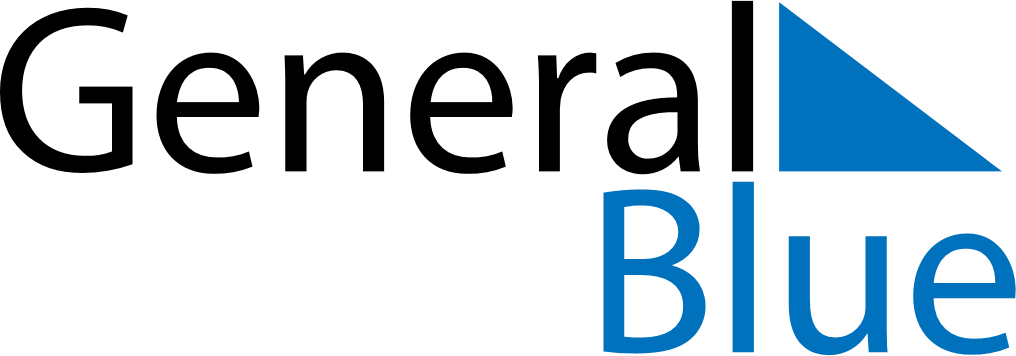 2025 – Q2Bangladesh  2025 – Q2Bangladesh  2025 – Q2Bangladesh  2025 – Q2Bangladesh  2025 – Q2Bangladesh  AprilAprilAprilAprilAprilAprilAprilSundayMondayTuesdayWednesdayThursdayFridaySaturday123456789101112131415161718192021222324252627282930MayMayMayMayMayMayMaySundayMondayTuesdayWednesdayThursdayFridaySaturday12345678910111213141516171819202122232425262728293031JuneJuneJuneJuneJuneJuneJuneSundayMondayTuesdayWednesdayThursdayFridaySaturday123456789101112131415161718192021222324252627282930Apr 14: Bengali New Year’s DayMay 1: May DayMay 19: Buddha’s BirthdayJun 6: Feast of the Sacrifice (Eid al-Adha)